Dear Sir/Madam,We are pleased to invite you to attend the upcoming meeting of ITU-T Study Group 5 Regional Group for the Arab Region (SG5RG-ARB) which will take place virtually on 29 September 2021, from 1400 to 1730 hours (Geneva time). Please note that no fellowships will be awarded, and the entire meeting will run in English only with no interpretation.The SG5RG-ARB meeting will open at 1400 hours Geneva time, using MyMeetings remote participation tool. Delegates must register for the meeting in order to access the platform.The regional group meetings will be restricted to delegates and representatives from Member States, Sector Members and Associates of the ITU-T Study Group 5 in the region, in conformity with clause 2.3.3 of WTSA Resolution 1 (Rev. Hammamet, 2016).The meeting will be preceded by the virtual event on Sustainable Digital Transformation in the Arab region on 29 September 2021 from 0900 to 1200 hours.The SG5RG-ARB meeting and the event are also a part of the Sustainable Digital Transformation Dialogues that will take place from 28 to 30 September 2021. Participation in dialogues on Sustainable Digital Transformation is free of charge, and open to any participants who are interested in topics related to sustainability and digital transformation. More information will be available on the SG5RG-ARB website.Additionally, as part of the Sustainable Digital Transformation Dialogues, the virtual meetings of the ITU-T Study Group 5 Regional Group for Africa (SG5RG-AFR) and the ITU-T Study Group 5 Regional Group for Latin America (SG5RG-LATAM) will take place on 28 September 2021 and 30 September 2021 respectively. The events will be preceded by the ITU-T SG5 and SG20 Newcomers’ session that will be held on 27 September 2021. The Newcomers’ session is restricted to ITU-T members.Key deadlines:Additional information is set out in Annex A. The draft meeting agenda, prepared by Ms Eiman Farouk Mahmoud OSMAN (Sudan), Chairman ITU-T SG5RG-ARB is set out in Annex B.I wish you a productive and enjoyable meeting.Annexes: 2ANNEX A
Practical Meeting informationWORKING METHODS AND FACILITIESDOCUMENT SUBMISSION AND ACCESS: Member contributions and draft TDs should be submitted by e-mail (tsbsg5@itu.int) to the study group secretariat using the appropriate template. Access to meeting documents is provided from the regional group homepage and is restricted to ITU-T Members who have an ITU user account with TIES access.WORKING LANGUAGE: In agreement with the Chairman of the Regional Group, the entire meeting will run in English only.INTERACTIVE REMOTE PARTICIPATION: The MyMeetings tool will be used to provide remote participation for all sessions, including decisions-making sessions. Delegates must register for the meeting and identify themselves and their affiliation when taking the floor. Remote participation is provided on a best-effort basis. Participants should be aware that the meeting will not be delayed or interrupted because of a remote participant’s inability to connect, listen, or be heard, as per the chairman's discretion. If the voice quality of a remote participant is considered insufficient, the Chairman may interrupt the remote participant and may refrain from giving the participant the floor until there is indication that the problem is resolved. The meeting chat facility is an integral part of the meeting, and its use is encouraged to facilitate efficient time management during the sessions.REGISTRATION, NEW DELEGATES, FELLOWSHIPS AND VISA SUPPORTREGISTRATION: Registration is mandatory and is to be done online via the SG5RG-ARB homepage at least one month before the start of the meeting. Without registration, delegates will not be able to access the MyMeetings remote participation tool.As outlined in TSB Circular 68, the ITU-T registration system requires focal-point approval for registration requests; TSB Circular 118 describes how to set up automatic approval of these requests. Some options in the registration form apply only to Member States. The membership is invited to include women in their delegations whenever possible.FELLOWSHIPS AND VISA SUPPORT: For virtual meetings, since there is no travel involved, no fellowships are provided, and visa support is not applicable. ANNEX B
Draft Agenda 
Meeting of ITU-T Study Group 5 Regional Group for Arab Region SG5RG-ARB 
Virtual, 29 September 2021NOTE ‒ Updates to the agenda can be found in SG5RG-ARB TD55.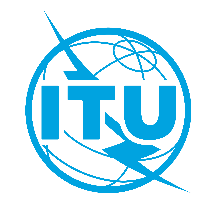 International telecommunication unionTelecommunication Standardization BureauInternational telecommunication unionTelecommunication Standardization BureauGeneva, 18 August 2021Geneva, 18 August 2021Ref:TSB Collective letter 3 /SG5RG-ARBSG5/RUTSB Collective letter 3 /SG5RG-ARBSG5/RU-	To Administrations of Member States of the Union participating in SG5RG-ARB; -	To ITU-T Sector Members participating in SG5RG-ARB;-	To ITU-T Associates of Study Group 5 participating in SG5RG-ARB; -	To ITU Academia participating in SG5RG-ARB;To the ITU Regional Office, Cairo, Egypt-	To Administrations of Member States of the Union participating in SG5RG-ARB; -	To ITU-T Sector Members participating in SG5RG-ARB;-	To ITU-T Associates of Study Group 5 participating in SG5RG-ARB; -	To ITU Academia participating in SG5RG-ARB;To the ITU Regional Office, Cairo, EgyptTel:+41 22 730 5356+41 22 730 5356-	To Administrations of Member States of the Union participating in SG5RG-ARB; -	To ITU-T Sector Members participating in SG5RG-ARB;-	To ITU-T Associates of Study Group 5 participating in SG5RG-ARB; -	To ITU Academia participating in SG5RG-ARB;To the ITU Regional Office, Cairo, Egypt-	To Administrations of Member States of the Union participating in SG5RG-ARB; -	To ITU-T Sector Members participating in SG5RG-ARB;-	To ITU-T Associates of Study Group 5 participating in SG5RG-ARB; -	To ITU Academia participating in SG5RG-ARB;To the ITU Regional Office, Cairo, EgyptFax:+41 22 730 5853+41 22 730 5853-	To Administrations of Member States of the Union participating in SG5RG-ARB; -	To ITU-T Sector Members participating in SG5RG-ARB;-	To ITU-T Associates of Study Group 5 participating in SG5RG-ARB; -	To ITU Academia participating in SG5RG-ARB;To the ITU Regional Office, Cairo, Egypt-	To Administrations of Member States of the Union participating in SG5RG-ARB; -	To ITU-T Sector Members participating in SG5RG-ARB;-	To ITU-T Associates of Study Group 5 participating in SG5RG-ARB; -	To ITU Academia participating in SG5RG-ARB;To the ITU Regional Office, Cairo, EgyptE-mail:tsbsg5@itu.inttsbsg5@itu.int-	To Administrations of Member States of the Union participating in SG5RG-ARB; -	To ITU-T Sector Members participating in SG5RG-ARB;-	To ITU-T Associates of Study Group 5 participating in SG5RG-ARB; -	To ITU Academia participating in SG5RG-ARB;To the ITU Regional Office, Cairo, Egypt-	To Administrations of Member States of the Union participating in SG5RG-ARB; -	To ITU-T Sector Members participating in SG5RG-ARB;-	To ITU-T Associates of Study Group 5 participating in SG5RG-ARB; -	To ITU Academia participating in SG5RG-ARB;To the ITU Regional Office, Cairo, EgyptWeb:http://itu.int/go/sg5rgarb http://itu.int/go/sg5rgarb -	To Administrations of Member States of the Union participating in SG5RG-ARB; -	To ITU-T Sector Members participating in SG5RG-ARB;-	To ITU-T Associates of Study Group 5 participating in SG5RG-ARB; -	To ITU Academia participating in SG5RG-ARB;To the ITU Regional Office, Cairo, Egypt-	To Administrations of Member States of the Union participating in SG5RG-ARB; -	To ITU-T Sector Members participating in SG5RG-ARB;-	To ITU-T Associates of Study Group 5 participating in SG5RG-ARB; -	To ITU Academia participating in SG5RG-ARB;To the ITU Regional Office, Cairo, EgyptSubject:Virtual meeting of ITU-T Study Group 5 Regional Group for the Arab Region (SG5RG-ARB), 
29 September 2021Virtual meeting of ITU-T Study Group 5 Regional Group for the Arab Region (SG5RG-ARB), 
29 September 2021Virtual meeting of ITU-T Study Group 5 Regional Group for the Arab Region (SG5RG-ARB), 
29 September 2021Virtual meeting of ITU-T Study Group 5 Regional Group for the Arab Region (SG5RG-ARB), 
29 September 202128 August 2021- Pre-registration (online via the SG5RG-ARB homepage)16 September 2021- Submit ITU-T Member contributions (by e-mail to tsbsg5@itu.int)Yours faithfully,Chaesub Lee
Director of the Telecommunication
Standardization Bureau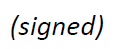  ITU-T SG5RG-ARB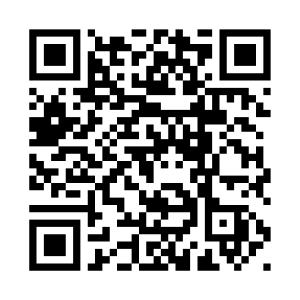 Yours faithfully,Chaesub Lee
Director of the Telecommunication
Standardization BureauLatest meeting informationNoDescriptionDescriptionDocument1Opening of the meetingOpening of the meeting2Remote participation Remote participation 3Adoption of the agendaAdoption of the agenda4Allocation of documents (Contributions and TDs)Allocation of documents (Contributions and TDs)5Report of last ITU-T SG5RG-ARB meeting (18 December 2018)Report of last ITU-T SG5RG-ARB meeting (18 December 2018)6Overview of ITU-T Study Group 5 (structure and working methods) and ITU-T SG5RG-ARBOverview of ITU-T Study Group 5 (structure and working methods) and ITU-T SG5RG-ARB6.16.1ITU-T Study Group 56.26.2ITU-T SG5RG-ARB6.36.3ITU-T working methods7Outcomes of the TSAG meeting (January 2021) and ITU Council (June 2021) relevant to ITU-T SG5 and/or its regional groupsOutcomes of the TSAG meeting (January 2021) and ITU Council (June 2021) relevant to ITU-T SG5 and/or its regional groups8Overview of outcomes of previous ITU-T SG5 meetings (virtual meetings: 19-23 October 2020; 11-20 May 2021)Overview of outcomes of previous ITU-T SG5 meetings (virtual meetings: 19-23 October 2020; 11-20 May 2021)9Overview of ITU-T activities on environment, climate change and circular economyOverview of ITU-T activities on environment, climate change and circular economy10Update on FG-AI4EE (last meeting 8 April 2021)Update on FG-AI4EE (last meeting 8 April 2021)11Discussion on received Contributions and possible new work itemsDiscussion on received Contributions and possible new work items12Discussion on ITU-T SG5RG-ARB prioritiesDiscussion on ITU-T SG5RG-ARB priorities13SG5RG-ARB members’ Contributions to ITU-T Study Group 5SG5RG-ARB members’ Contributions to ITU-T Study Group 514Preparation of the SG5RG-ARB meeting draft report Preparation of the SG5RG-ARB meeting draft report 15Venue and date of next SG5RG-ARB meetingVenue and date of next SG5RG-ARB meeting16Any other businessAny other business17Closure of the meetingClosure of the meeting